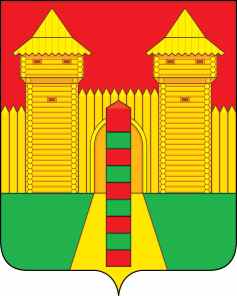 АДМИНИСТРАЦИЯ  МУНИЦИПАЛЬНОГО  ОБРАЗОВАНИЯ «ШУМЯЧСКИЙ   РАЙОН» СМОЛЕНСКОЙ  ОБЛАСТИПОСТАНОВЛЕНИЕот  05.03.2021г.  № 100          п. Шумячи	Руководствуясь Уставом муниципального образования «Шумячский район» Смоленской области, 	Администрация муниципального образования «Шумячский район» Смоленской области	П О С Т А Н О В Л Я Е Т :	1. Внести в постановление Администрации муниципального образования «Шумячский район» Смоленской области от 02.02.2021г. № 43 «О реорганизации Отделов Администрации муниципального образования «Шумячский район» Смоленской области» следующие изменения:Дополнить пунктом 4 следующего содержания:«4. Настоящее постановление вступает в силу с 03 апреля 2021 года.»2. Контроль за исполнением настоящего постановления оставляю за собой.Глава муниципального образования«Шумячский район» Смоленской области                                         А.Н. ВасильевО внесении изменений в постановление Администрации муниципального образования «Шумячский район» Смоленской области от 02.02.2021г. № 43